           دائرة ماستشوستس للتعليم الابتدائي والثانوي   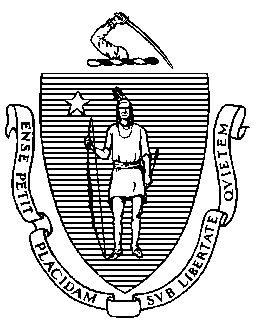 75 Pleasant Street, Malden, Massachusetts 02148-4906 	 (781) 338-3000:  هاتف                                                                                                                 	TTY: N.E.T. Relay 1-800-439-2370خدمات تعليم البالغين والمجتمعنشر معلوماتعزيزي الطالب:تمول دائرة ماساتشوستس للتعليم الابتدائي والثانوي برنامج تعليم البالغين المخصص لك، ,  وما يقرب من  100 برامج أخرى مثله. من أجل الاستمرار في دعم هذه البرامج، يجب على دائرة ماساتشوستس للتعليم الابتدائي والثانوي تقديم معلومات عن الطلاب، بما في ذلك نتائج الطلاب، إلى الحكومة الفيدرالية.بعد اجتياز الطلاب لبرنامجهم، تقوم دائرة ماساتشوستس للتعليم الابتدائي والثانوي بجمع معلومات عن نتائجهم عن طريق مطابقة معلوماتهم الشخصية مع بيانات التوظيف في إدارة مساعدة البطالة، مع نتائج اختبار دبلوم المعادلة العامة وامتحان الكفاءة الثانوية ومعادلة المدرسة الثانوية ومع مركز الطالب الوطني للتصريح عن المعلومات وسجلات تسجيل وزارة التعليم العالي بعد المرحلة الثانوية. تجمع دائرة ماساتشوستس للتعليم الابتدائي والثانوي مجموعات البيانات هذه وترفعها إلى الحكومة الفيدرالية.إذا وقّعت على نموذج مشاركة المعلومات هذا، ستقوم دائرة ماساتشوستس للتعليم الابتدائي والثانوي أيضا بمشاركة بيانات التوظيف الخاصة بك ونتائج اختبار تعادل المرحلة الثانوية ومعلومات التسجيل بعد المرحلة الثانوية مع برنامجك،, ,  حتى تتمكن من فهم مدى جودة مساعدتها للطلاب. لن تكشف دائرة ماساتشوستس للتعليم الابتدائي والثانوي وبرنامج تعليم البالغين الخاص بك عن هذه المعلومات السرية تحت أي ظروف أخرى ما لم يُطلب ذلك بموجب القانون.شكرا لك.________________________________________________                  _____________________________توقيع الطالب / ولي الأمر أو الوصي *                                                                                        التاريخ________________________________________________                 ______________________________توقيع الموظف / الشاهد على توقيع الطالب                                                                                   التاريخ* يجب على الطلاب الذين تقل أعمارهم عن 18 عامًا ان يحصلوا على توقيع  ولي الأمر أو الوصي على الطالب لنموذج الموافقة هذا.